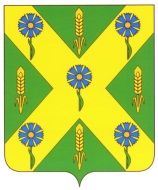 РОССИЙСКАЯ  ФЕДЕРАЦИЯОРЛОВСКАЯ ОБЛАСТЬАДМИНИСТРАЦИЯ НОВОСИЛЬСКОГО РАЙОНАПОСТАНОВЛЕНИЕ_10.03.2022_____				                                                    № __98___г. НовосильВ целях корректировки муниципальной программы  «Обеспечение законности и правопорядка на территории Новосильского района на 2021 -2023 годы» администрация Новосильского района п о с т а н о в л я е т:          1.Принять программу «Обеспечение законности и правопорядка на территории Новосильского района на 2021 -2023 годы»в новой редакции согласно приложению.2.Контроль за исполнением постановления возложить на отдел организационно-контрольной работы и делопроизводства администрации Новосильского района.Глава Новосильского района                                                Е.Н.ДеминМуниципальная программа«Обеспечение законности и правопорядка на территории Новосильского района на 2021 – 2023 годы»Год составления муниципальной программы – 2021 годПаспортмуниципальной программыI. Общая характеристикасферы реализации муниципальной программы,включая описание текущего состояния, основных проблемв указанной сфере и прогноз ее развитияНесмотря на положительные сдвиги в борьбе с правонарушениями, проводимые мероприятия остаются еще недостаточно эффективными. Есть необходимость сконцентрировать усилия заинтересованных ведомств на комплексном решении задач по профилактике правонарушений и усилению борьбы с преступностью на территории Новосильского района.Для закрепления достигнутых результатов и повышения эффективности противодействия преступности требуется продолжение единого подхода и координации действий в этом направлении.Решение данных задач правоохранительными органами невозможно без серьезной поддержки органов местного самоуправления, объединения усилий правоохранительных органов, различных ведомств и органов местного самоуправления.Реализация программных мероприятий позволит воздействовать на лиц, находящихся в социально опасном положении, в целях предотвращения с их стороны противоправных деяний.Вопросы повышения антитеррористической защищенности объектов вероятных террористических устремлений, в первую очередь мест с массовым пребыванием людей находятся на постоянном контроле администрации района. Создание эффективной системы профилактики правонарушений невозможно без использования современных технических средств и информационных технологий. Новым шагом в данном направлении стало внедрение системы видеонаблюдения, установка экстренной связи "Гражданин - полиция".Решение вышеуказанных проблемных вопросов возможно только посредством реализации комплекса сложных взаимоувязанных мероприятий, реализуемых органами власти и управлениями всех уровней.Необходимость разработки и принятия муниципальной программы обусловлена тем, что преступность в Новосильском районе, несмотря на принимаемые меры, остается одним из главных факторов, препятствующих проведению социально-экономических преобразований. Уровень преступности оказывает негативное влияние на все сферы общественной жизни, состояние правопорядка, личной и общественной безопасности.Органам местного самоуправления района, правоохранительным органам в определенной мере удалось стабилизировать криминогенную обстановку в Новосильском районе, достичь положительных результатов по ряду направлений оперативно-служебной деятельности. Вместе с тем остаются нерешенными многие проблемы, связанные с обеспечением общественного порядка в жилом секторе, безопасностью граждан на улицах и в других общественных местах.В настоящее время в Новосильском районе и в первую очередь в районном центре отсутствует единый центр обработки данных, наделенный полномочиями по принятию управленческих решений по оперативному реагированию на любую информацию, поступающую с оживленных улиц, мест массового пребывания людей, объектов особой важности, повышенной опасности и жизнеобеспечения (диспетчерская служба, дежурная часть).Включение в муниципальную программу мероприятий в области противодействия терроризму, которые находятся в компетенции антитеррористических комиссий в районе, обусловлено следующими причинами.Террористические акты, являясь по сути одним из видов особо тяжких преступлений, направленных против личности, государственного устройства и безопасности населения, носят широкомасштабный характер и имеют наиболее трагичные последствия. Данная проблема, относительно новая для нашей страны, к сожалению, имеет тенденцию к своему негативному развитию. Борьба с этим злом должна носить комплексный характер с привлечением всего механизма общественно-государственных отношений. И если деятельность силовых федеральных ведомств с участием органов государственной власти субъектов Российской Федерации, местного самоуправления по пресечению террористических актов и ликвидации их последствий более полно урегулирована на уровне федерального законодательства и довольно успешно решается на практике, то система профилактики террористических проявлений реализуется пока не на должном уровне.В первую очередь это касается информационного противодействия идеологии терроризма и экстремизма, а также информирования населения о правилах личной безопасности и бдительности.Темпы развития информационных технологий и, прежде всего, сети Интернет, наличие большого количества сайтов экстремистской и откровенно террористической направленности позволяют в настоящее время говорить о том, что одними превентивными, запретительными мерами данную проблему решить не удастся. И здесь на передний план выступает противопоставление идеологии экстремизма и терроризма иной позитивной, созидательной идеологии. Анализ данных за последние 4 - 5 лет показывает, что возраст четырех из пяти бандитов, преступная деятельность которых пресечена, составляет не более 30 лет. Таким образом, очевидно, что основу рядового состава бандформирований и его пополнения составляют именно молодые люди, которые в силу ряда социально-психологических, физиологических и демографических особенностей наиболее восприимчивы к идеологическому воздействию, подвержены максимализму и радикальным настроениям.Навязываемая экстремистами система взглядов является привлекательной для молодых людей в силу простоты и однозначности своих постулатов, обещаний возможности незамедлительно увидеть результат своих агрессивных действий.Необходимость личного участия в сложном и кропотливом процессе экономического, политического и социального развития подменяется примитивными призывами к полному разрушению существующих устоев и замене их утопическими проектами.Экстремизм многолик и крайне опасен, его проявления - от хулиганских действий до актов вандализма и насилия - опираются, как правило, на системные идеологические воззрения. В их основе лежат ксенофобия, национальная и религиозная нетерпимость.Противодействие экстремизму и его крайней, наиболее опасной для общества форме проявления - терроризму - это не только задача государства, необходимы консолидированные усилия всех институтов гражданского общества, образовательных учреждений, средств массовой информации, деятелей науки и культуры.В сфере противодействия идеологии терроризма и экстремизма требуется программа действий, предусматривающая участие в этой работе всех институтов гражданского общества: органов местного самоуправления, образовательных учреждений, средств массовой информации, деятелей культуры и науки, некоммерческих организаций, действующих на территории Новосильского района.Вторым аспектом профилактики терроризма и экстремизма выступает задача обеспечения комплексной защищенности объектов вероятных террористических устремлений, в том числе мест с массовым пребыванием людей. Федеральное законодательство, устанавливая общие полномочия органов местного самоуправления в области профилактики терроризма и экстремизма, фактически наделяет их правом проведения в пределах собственных полномочий политики с реализацией за счет собственных средств тех или иных мероприятий в данной сфере.Практика борьбы с преступностью на сегодняшний день требует консолидации усилий всех субъектов профилактической деятельности. Коренного перелома в решении вопросов профилактики правонарушений можно добиться только в случае обеспечения комплексного подхода, подкрепленного соответствующими финансовыми и материально-техническими средствами.С учетом того, что корни поставленных проблем многогранны и затрагивают сферу деятельности различных органов власти, а также общественных организаций (объединений), их решение требует комплексного подхода с применением программных методов.II. Приоритеты государственной политики в сфере реализациимуниципальной программы, цели, задачи и показатели(индикаторы) достижения целей и решения задач, описаниеосновных ожидаемых конечных результатов муниципальнойпрограммы, сроков и этапов ее реализацииЦелью муниципальной программы является обеспечение законности, правопорядка и безопасности граждан в Новосильском районе.Для достижения указанной цели необходимо обеспечить выполнение следующих задач:1. Профилактика правонарушений и борьба с преступностью.2. Противодействие терроризму и экстремизму.3. Составление списков кандидатов в присяжные заседатели от Новосильского района.Задача 1. Профилактика правонарушений и борьба с преступностью.На современном этапе дальнейшее внедрение комплекса технических средств контроля за состоянием правопорядка на территории города Новосиль обеспечит прогнозируемое снижение удельного веса преступлений, совершенных в общественных местах, от их общего количества. Должна также сократиться доля тяжких и особо тяжких преступлений от общего количества совершенных преступлений. При этом благодаря информации, регистрируемой техническими средствами, увеличится количество преступлений, раскрытых по горячим следам.Активизация работы по привлечению к деятельности по охране общественного порядка общественных формирований приведет к увеличению количества пресеченных правонарушений с участием представителей общественных формирований.Повышение уровня профилактической работы с лицами, склонными к совершению преступлений, позволит снизить долю преступлений, совершенных в состоянии алкогольного опьянения, уменьшить удельный вес рецидивных преступлений, а также правонарушений, совершенных несовершеннолетними, ускорить процесс социальной адаптации лиц, освободившихся из мест лишения свободы. Прогнозируется также снижение количества преступлений на почве семейно-бытовых отношений.Проведение комплекса мероприятий по повышению уровня доверия населения Новосильского района к работе органов правопорядка позволит увеличить долю позитивного общественного мнения о правоохранительной деятельности и результатах борьбы с преступностью.Основным целевым показателем решения данной задачи является снижение уровня преступности по всем видам преступлений.Задача 2. Противодействие терроризму и экстремизму.В целях реализации задачи по противодействию терроризму и экстремизму на системной основе требуется проведение информационно-пропагандистской работы, направленной на идеологическое противодействие терроризму и экстремизму, повышение безопасности населения (граждан),а также мигрантов, прибывших на подведомственную территорию;повышение антитеррористической устойчивости объектов вероятных террористических устремлений всех форм собственности, расположенных на территории Новосильского района, обеспечение изъятия у населения незаконно хранящегося оружия, боеприпасов и взрывчатых веществ.Проведение информационной политики, направленной на формирование у населения, в особенности у молодежи, устойчивого неприятия идеологии экстремизма и терроризма, обучение населения основам личной безопасности от террористических проявлений и угроз становятся приоритетным направлением данной работы в органах местного самоуправления.В рамках программных мероприятий это достигается путем опубликования информационно-пропагандистских материалов в СМИ, выпуска методических рекомендаций, брошюр, памяток и листовок, ориентированных на отдельные виды организаций и различные социальные группы.Вторым, не менее значимым направлением профилактической работы в сфере противодействия терроризму и экстремизму в Новосильском районе является усиление защищенности объектов, критически важных для экономики района, мест массового пребывания людей. В данном направлении мероприятия реализуются по двум основным аспектам: составление паспортов антитеррористической защищенности объектов и проведение их комиссионных обследований.Также в рамках поставленной задачи Антитеррористической комиссий района будут реализовываться мероприятия по противодействию терроризму и экстремизму посредством проведения обучающих семинаров, круглых столов по соответствующей тематике, что позволит систематизировать работу муниципальных антитеррористических комиссий по вопросам реализации мероприятий по противодействию терроризму и экстремизму в районе.В соответствии с указаниями Национального антитеррористического комитета во взаимодействии с МО МВД России «Новосильский» в муниципальной программе также запланированы мероприятия по добровольной сдаче населением области незаконно хранимого оружия, боеприпасов и взрывчатых веществ в органы внутренних дел.Целевым индикатором решения указанной задачи будет являться отсутствие каких-либо фактов террористических и экстремистских проявлений на территории области, подтвержденных официальными данными МО МВД России «Новосильский».Задача 3. Составление списков кандидатов в присяжные заседатели от Новосильского района.Данная задача решается в рамках реализации Федерального закона от 20 августа 2004 года N 113-ФЗ "О присяжных заседателях федеральных судов общей юрисдикции в Российской Федерации", согласно которого:1. Высший исполнительный орган государственной власти Орловской области каждые четыре года составляет общий и запасной списки кандидатов в присяжные заседатели, включая в них необходимое для работы соответствующего суда число граждан, постоянно проживающих на территории Новосильского района.2. Исполнительно-распорядительный орган муниципального образования и высший исполнительный орган государственной власти Орловской области обязаны ежегодно (или в более короткие сроки по представлению председателя суда) проверять и при необходимости изменять и дополнять списки кандидатов в присяжные заседатели, исключая из них граждан, утративших право быть присяжными заседателями, и включая в них тех, кто был отобран дополнительно.3. Правительство Орловской области осуществляет финансовое обеспечение переданных администрации Новосильского района Орловской области государственных полномочий по составлению списков кандидатов в присяжные заседатели из средств областного бюджета в порядке и размерах, определяемых Правительством Орловской области.Целевым показателем является необходимое число граждан, для работы соответствующего суда, постоянно проживающих на территории Новосильского района, включенных в списки кандидатов в присяжные заседатели.Муниципальная программа рассчитана на реализацию в период 2021 - 2023 годов.Муниципальная программа не имеет разбивки на этапы поскольку сложившаяся проблемная ситуация требует поступательного решения задач на протяжении всего срока ее реализации.В рамках муниципальной программы субъектами многоуровневой системы профилактики правонарушений осуществляется комплекс мер, направленный на устранение причин, предпосылок и условий совершения деяний, квалифицируемых как правонарушения и преступления Уголовным кодексом Российской Федерации, Кодексом Российской Федерации об административных правонарушениях и Законом Орловской области от 6 июня 2013 года N 1490-ОЗ "Об ответственности за административные правонарушения".Целевые показатели и индикаторы представлены в приложении 1 к настоящей государственной программе.III. Обобщенная характеристика основных мероприятиймуниципальной программы Основные мероприятия муниципальной программы направлены на обеспечение законности, правопорядка и безопасность граждан, проживающих в Новосильском районе.Задача 1. Профилактика правонарушений и борьба с преступностью. Выполнение поставленной задачи осуществляет межведомственная комиссия по профилактике правонарушений района.Повышение уровня защищенности граждан в местах их массового пребывания, оперативность реагирования правоохранительных органов на сообщения о правонарушениях, снижение доли тяжких и особо тяжких преступлений, преступлений, совершенных в общественных местах, повышение удельного веса преступлений, раскрытых по горячим следам.Данная задача будет решаться посредством выполнения следующих мероприятий:1. Дальнейшее внедрение комплекса технических средств контроля за состоянием правопорядка предполагает создание единой системы управления нарядами и видеоконтроля за состоянием оперативной обстановки на улицах и в других общественных местах. Приобретение оборудования и установка в общественных местах г. Новосиль систем видеонаблюдения. Данные мероприятия будут осуществляться за счет средств районного бюджета в период действия муниципальной программы.Комплекс мероприятий по приобретению оборудования включает в себя приобретение и установку в общественных местах г. Новосиль систем видеонаблюдения. Средняя стоимость одной камеры с учетом вывода на электронную панель составляет 11600 рублей, точная стоимость камер и работ по их монтажу и настройке определяются путём размещения заказа.2. Привлечение к деятельности по охране общественного порядка общественных формирований правоохранительной направленности путем выработки мер законодательного, организационного характера, что повысит эффективность деятельности общественных формирований по охране общественного порядка, создание активов общественности, способствующих реальному повышению уровня общественного доверия и росту эффективности борьбы с наиболее распространенными видами правонарушений.3. Повышение:уровня профилактической работы с лицами, склонными к совершению правонарушений, - совершенствование организации работы участковых уполномоченных полиции, иных подразделений полиции, функцией которых является профилактика правонарушений;эффективности и качества работы правоохранительных органов по предупреждению правонарушений в жилом секторе;уровня раскрываемости краж с объектов хранения товарно-материальных ценностей и денежных средств;удельного веса преступлений, раскрытых по горячим следам;уровня доверия населения к работе правоохранительных органов организовывается посредством:а) привлечения населения к работе по профилактике наиболее распространенных преступлений;б) повышения эффективности решения проблем, связанных с обеспечением общественной безопасности в районе, демонстрация заинтересованности всех ветвей власти, общественности и СМИ в их решении.4. Освещение деятельности правоохранительных органов в средствах массовой информации, проведение круглых столов и брифингов, тематика которых определяется исходя от состояния оперативной обстановки в районе;5. Изготовление и распространение информационных буклетов для лиц, освободившихся из мест лишения свободы, с целью предупреждения рецидивной преступности и побуждения данной категории граждан к законопослушному образу жизнии оказание им помощи в трудоустройстве.Задача 2. Противодействие терроризму и экстремизму.Выполнение поставленной задачи осуществляет антитеррористическая комиссия района. В целях реализации поставленной задачи на системной основе планируется проведение информационно-пропагандистской работы, направленной на идеологическое противодействие терроризму и экстремизму, повышение безопасности населения (граждан); повышение антитеррористической устойчивости объектов вероятных террористических устремлений всех форм собственности, расположенных на территории Новосильского района, обеспечение изъятия у населения хранящегося оружия, боеприпасов и взрывчатых веществ. В рамках поставленной задачи запланировано выполнение следующих мероприятий:1. Выпуск:информационно-пропагандистских материалов по антитеррористической и антиэкстремистской тематике в муниципальных средствах массовой информации;методических рекомендаций руководителям производственных предприятий, объектов с массовым пребыванием людей по обеспечению их антитеррористической защищенности;памяток жителям многоквартирных домов по обеспечению антитеррористической безопасности жилого сектора.2. Осуществление комиссионного обследования объектов вероятных террористических устремлений: на системной основе осуществление комиссионного обследования объектов вероятных террористических устремлений, расположенных на территории Новосильского района, на предмет антитеррористической защищенности объектов.3. Разработка паспортов антитеррористической защищенности на объекты вероятных террористических устремлений Новосильского района, утвержденные решением антитеррористической комиссии района.4. Организация добровольной сдачи населением области незаконно хранимого оружия, боеприпасов и взрывчатых веществ в органы внутренних дел: изъятие максимального возможного количества (с доведением данного показателя до 100%) незаконно хранящегося у населения Новосильского района оружия, боеприпасов и взрывчатых веществ.5. Проведение:обучающего семинара для руководителей образовательных учреждений района, общественных организаций по вопросам формирования толерантности и недопущения проявления конфликтов на национальной, религиозной почве и других форм проявления экстремизма;обучающих семинаров, круглых столов по вопросам реализации мероприятий в области противодействия терроризму, в том числе в муниципальных образованиях района.Задача 3. Составление списков кандидатов в присяжные заседатели от Новосильского района. Поставленная задача будет решаться посредством составления общего и запасного списка кандидатов в присяжные заседатели из числа граждан, постоянно проживающих на территории Новосильского района.Финансовое обеспечение переданных администрации Новосильского района государственных полномочий по составлению списков кандидатов в присяжные заседатели будет финансироваться из средств областного бюджета.В рамках муниципальной программы налоговые, тарифные, кредитные и иные меры государственного регулирования не применяются, муниципальные услуги не оказываются.План реализации мероприятий представлен в приложении 6 к настоящей муниципальной программе.Перечень основных мероприятий представлен в приложении 2 к настоящей муниципальной программе.IV. Обобщенная характеристикамер муниципального регулированияМеры налогового, тарифного, кредитного муниципального регулирования в рамках реализации муниципальной программы не предусмотрены. Предоставление налоговых льгот и финансовых гарантий по ранее взятым и перспективным кредитам для организаций всех форм собственности, участвующих в реализации муниципальной программы, также не предусмотрено.Выпадающих доходов районного бюджета, участвующих в реализации муниципальной программы, а также увеличение обязательств Новосильского района не запланировано.Сведения об основных мерах правового регулирования в сфере реализации муниципальной программы представлены в приложении 7 к муниципальной программе.V. Прогноз сводных показателеймуниципальных заданий по этапам реализациимуниципальной программы (при оказании муниципальнымиучреждениями муниципальных услуг (работ)в рамках программы)В рамках муниципальной программы не планируется оказание муниципальными учреждениями муниципальных услуг (работ).VI. Информация об участии акционерных обществс муниципальным участием, общественных, научных и иныхорганизаций, а также целевых внебюджетных фондовв реализации муниципальной программыУчастие акционерных обществ с муниципальным участием, общественных, научных и иных организаций, а также целевых внебюджетных фондов в реализации муниципальной программы не предусмотрено.VII. Обобщенная характеристика основных мероприятий,реализуемых органами местного самоуправления поселений Новосильского района в случаеих участия в разработке и реализациимуниципальной программыУчастие органов местного самоуправления поселений Новосильского района в разработке и реализации муниципальной программы не предусмотрено.VIII. Обоснование выделения и включения в составмуниципальной программы предусмотренных к реализации подпрограмм(основных мероприятий муниципальной программы)           Программой предусмотрены основные направления и мероприятия, позволяющие обеспечить достижение основной цели муниципальной программы, - обеспечение законности, правопорядка и безопасности граждан в Новосильском районе. Также в состав муниципальной программы включены мероприятия, реализуемые в рамках действующего федерального законодательства и нормативных правовых актов Российской Федерации, описанные в разделе III настоящей муниципальной программы.IX. Обоснование объема финансовых ресурсов, необходимыхдля реализации муниципальной программыОбщий объем финансирования муниципальной программы составляет 54 тыс. 500 рублей, в том числе:средства федерального бюджета – 0,0 тыс. рублей;средства областного бюджета – 0,0 тыс. рублей;средства районного бюджета – 54,5 тыс. рублей,в том числе по годам реализации муниципальной программы:2021 год – 19,5 тыс. рублей2022 год – 17,5 тыс. рублей;2023 год – 17,5 тыс. рублей;.Средства областного бюджета направляются для реализации мероприятий по формированию списков кандидатов в присяжные заседатели от Новосильского района.Размер субвенций из средств областного бюджета для реализации мероприятий по формированию списков кандидатов в присяжные заседатели утверждается ежегодно Правительством Орловской области.Финансирование мероприятий по дальнейшему внедрению технических средств контроля за состоянием правопорядка осуществляется из районного бюджета. Главным распорядителем средств районного бюджета, направляемых на финансирование вышеназванных мероприятий муниципальной программы, является администрация Новосильского района.Ежегодно, в течение всего срока действия, муниципальная программа корректируется исходя из возможностей бюджета Новосильского района на очередной финансовый год и плановый период с учетом предоставления субсидий из областного бюджета.Иные мероприятия муниципальной программы будут исполняться органами местного самоуправления Новосильского района в рамках компетенции.Финансирование подпрограммных мероприятий будет осуществляться исходя из возможностей бюджета Новосильского района на очередной финансовый год и плановый период.X. Информация по ресурсному обеспечению за счет средстврайонного бюджета, другим источникам финансированияи направлениям затратИнформация о ресурсном обеспечение муниципальной программы за счет средств районного бюджета представлена в приложении 3 к настоящей муниципальной программе.Информация о ресурсном обеспечении и прогнозной оценке расходов районного бюджета и областного бюджета представлена в приложении 4 к настоящей муниципальной программе.Оценка расходов по муниципальной программе, рассчитанных на основании планового метода, представлена в приложении 5 к настоящей муниципальной программе.XI. Прогноз конечных результатов реализациимуниципальной программы, характеризующих целевоесостояние (изменение состояния) уровня и качества жизнинаселения Новосильского района, социальной сферы, экономики,общественной безопасности, степени реализации другихобщественно значимых интересов и потребностейв соответствующей сфереМуниципальная программа имеет большую социальную значимость.Реализация муниципальной программы позволит:1. Снизить:а) удельный вес преступлений, совершенных в общественных местах, от их общего количества с 4,3% до 3,9%;б) удельный вес тяжких и особо тяжких преступлений от общего количества совершенных преступлений с 27,0% до 26,1%;в) удельный вес преступлений, совершенных в состоянии алкогольного опьянения, с 10,6 % до 10,1%;г) удельный вес рецидивных преступлений с 43,5% до 42,8%;д) удельный вес преступлений, совершенных несовершеннолетними, с 4,6% до 4,2%;е) количество преступлений, совершенных на почве семейно-бытовых отношений, с 13 до 10.2. Увеличить:а) удельный вес преступлений, раскрытых по горячим следам, от общего количества с 69,9% до 70,3%;б) число правонарушений, пресеченных с участием представителей общественных формирований, с 121 до 130;в) удельный вес населения, положительно оценивающего работу правоохранительных органов, с 73,2% до 74,0%;г) количество разработанных паспортов антитеррористической защищенности на объектах вероятных террористических устремлений с 45,0% до 90,0%;д) количество публикаций антитеррористической направленности в средствах массовой информации с 1 до 5 единиц;е) выпуск методических рекомендаций, брошюр, памяток, листовок, плакатов в сфере профилактики терроризма и экстремизма с 0 до 50 единиц;ж) количество комиссионных обследований объектов вероятных террористических устремлений с 5 до 15;з) количество проведенных обучающих семинаров,  круглых столов по вопросам реализации  мероприятий в области противодействия терроризму с 1 до 3.3. Систематизировать работу муниципальных антитеррористических комиссий по вопросам реализации мероприятий в области противодействия терроризму и экстремизму.4. Обеспечить формирование списков кандидатов в присяжные заседатели от Новосильского района на 100%.При достижении планируемых конечных результатов будет достигнут положительный эффект, выражающийся в повышении уровня доверия к органам местного самоуправления Новосильского района, а также в формировании правовой культуры общества.XII. Анализ рисков реализации муниципальной программыи описание мер управления рисками реализациимуниципальной программыРисков реализации муниципальной программы не выявлено.XIII. Порядок и методика оценки эффективностимуниципальной программыОценка эффективности реализации муниципальной программы проводится ответственным исполнителем муниципальной программы на основании данных о финансировании и освоении средств, выделенных на реализацию муниципальной программы, результатов выполнения основных мероприятий, динамики плановых и фактически достигнутых показателей.Оценка эффективности реализации муниципальной программы производится на основе использования системы целевых индикаторов, которая обеспечивает мониторинг динамики изменений показателей за оцениваемый период в целях определения степени достижения цели, задач муниципальной программы и выполнения программных мероприятий.Источником получения информации для определения фактически достигнутых значений целевых индикаторов за отчетный финансовый год являются статистические данные МО МВД России «Новосильский».Оценка эффективности реализации муниципальной программы проводится путем сравнения фактически достигнутых значений целевых индикаторов за соответствующий год со значениями, установленными муниципальной программой, на основе расчетов по следующим формулам.Оценка эффективности реализации отдельного целевого индикатора муниципальной программы определяется на основе расчета коэффициента эффективности отдельного целевого индикатора:TinK = -------- ,где:ti     TifK   - коэффициент эффективности хода реализации i-го целевого индикатораtiмуниципальной программы;T   - нормативное значение i-го целевого индикатора, утвержденноеinмуниципальной программой;T   - фактическое значение i-го целевого индикатора, достигнутое в ходеif    реализации муниципальной программы;i = [1...25] - порядковый номер целевого индикатора из числа индикаторовмуниципальной программы.Оценка эффективности достижения отдельного целевого индикатора муниципальной программы определяется как:E  = K  x 100%, где:titiE     - эффективность хода реализации соответствующего целевого индикатораtiмуниципальной программы (процентов);К     - коэффициент эффективности хода реализации соответствующегоti   целевого индикатора муниципальной программы;Оценка эффективности реализации муниципальной программы в целом определяется на основе расчетов итоговой сводной оценки по следующей формуле:m      SUM Ki=1 tiE = ---------- x 100%, где:ME       - эффективность реализации муниципальной программы (процентов);SUM     - обозначение математического суммирования;K       - коэффициенты эффективности хода реализации индикаторовtiмуниципальной программы;m       - количество индикаторов муниципальной программы.В зависимости от полученного результата эффективности реализации государственной программы будет дана оценка эффективности использования бюджетных средств согласно нижеприведенной таблице.ТаблицаУправление выполнением мероприятий муниципальной программы, контроль за их исполнением и текущее руководство осуществляет ответственный исполнитель.Координация деятельности соисполнителей муниципальной программы (бюджетополучателей) также возлагается на ответственного исполнителя.В ходе реализации муниципальной программы отдельные ее мероприятия в установленном порядке могут уточняться, а объемы финансирования корректироваться с учетом утвержденных расходов районного бюджета.Ежегодно (до 1 февраля) отдел организационно-правовой работы и делопроизводства администрации Новосильского района на основании представленных отчетов от соисполнителей муниципальной программы готовит для направления в отдел по экономике, предпринимательству и торговле администрации Новосильского района за подписью исполнителя программы сводный доклад о ходе реализации муниципальной программы за прошедший год, а также предложения о внесении в нее изменений, продлении срока действия, завершении или досрочном прекращении реализации муниципальной программы.Ответственный исполнитель муниципальной программы и соисполнители:1) организует заключение договоров (контрактов) с исполнителями программных мероприятий;2) разрабатывают в пределах своих полномочий проекты нормативных правовых актов, необходимые для выполнения муниципальной программы;3) ежегодно уточняют целевые показатели и затраты по программным мероприятиям, механизм реализации муниципальной программы, состав исполнителей;4) при сокращении фактических объемов финансирования муниципальной программы по сравнению с предусмотренными утвержденной муниципальной программы разрабатывают меры по привлечению дополнительных источников финансирования (в том числе внебюджетных) для реализации мероприятий муниципальной программы в установленные сроки;5) обеспечивают своевременное использование полученных кредитов в соответствии с утвержденными объемами бюджетных ассигнований и перечнем утвержденных мероприятий;6) проводят первоначальную оценку эффективности реализации муниципальной программы по итогам года и представляют информацию в рамках годового отчета в отдел по экономики, предпринимательству и торговле администрации Новосильского района;7) несут ответственность за своевременность и достоверность представляемой информации об эффективности реализации муниципальной программы;8) подготавливают и уточняют перечень программных мероприятий на очередной финансовый год и плановый период, уточняют затраты по программным мероприятиям, а также механизм реализации муниципальной программы;9) уточняют объем средств, необходимых для финансирования муниципальной программы в очередном финансовом году, и представляют бюджетные заявки на бумажном и электронном носителях в отдел экономике, предпринимательству и торговле администрации Новосильского района;10) в целях обеспечения информационной открытости деятельности органов местного самоуправления размещают информацию о ходе реализации муниципальной программы, результатах мониторинга муниципальной программы в средствах массовой информации и сети Интернет не реже одного раза в год.Ответственный исполнитель муниципальной программы и соисполнители:1) участвуют в реализации муниципальной программы и отвечают за выполнение отдельных направлений, обеспечивают выполнение программных мероприятий;2) участвуют в подготовке договоров (соглашений, контрактов) на выполнение программных мероприятий;3) в установленном порядке несут ответственность за использование финансовых средств, выделенных на реализацию программных мероприятий;4) несут ответственность за своевременное представление полной и достоверной информации о ходе выполнения программных мероприятий.Муниципальная программа имеет большую социальную значимость. В результате реализации государственной программы снизится количество правонарушений в районе, что повлечет за собой повышение комфортности проживания населения в Новосильском районе.Сведения о показателях (индикаторах) муниципальной программы «Обеспечение законности и правопорядка на территории Новосильского района на 2021 – 2023 годы» и их значенияхПеречень основных мероприятий муниципальной программы «Обеспечение законности и правопорядка на территории Новосильского района на 2021 – 2023 годы»Информация о ресурсном обеспечении муниципальной программы «Обеспечение законности и правопорядка на территории Новосильского района на 2021– 2023 годы» за счет средств районного бюджета                                                                                                                                                                   (тыс. рублей)Ресурсное обеспечение и прогнозная (справочная) оценка расходов федерального, областного и районного бюджета, бюджетов государственных (муниципальных) внебюджетных фондов и юридических лиц на реализацию целей Программы(тыс. рублей)Оценка расходов по муниципальной программы «Обеспечение законности и правопорядка на территории Новосильского района на 2021 – 2023 годы», рассчитанных на основании планового метода План реализации мероприятиймуниципальной программы «Обеспечение законности и правопорядкана территории Новосильского района на 2021 – 2023 годы»Сведения об основных мерах правового регулирования в сфере реализации муниципальной программы «Обеспечение законности и правопорядка на территории Новосильского района на 2021 -2023 годы»О внесении изменений в муниципальную программу «Обеспечение законности и правопорядка на территории Новосильского района на 2021-2023 годы», утвержденную постановлением администрации Новосильского района № 78 от 03.03.2021г.Приложение к постановлению администрации Новосильского района от«3»марта г.№78Ответственный исполнитель 
муниципальной  программы:Отдел организационно-контрольной работы и делопроизводства администрации Новосильского района Орловской областиА.Н.СлободчиковаНаименование         муниципальнойпрограммы            «Обеспечение законности и правопорядка натерритории Новосильского района на 2021 – 2023 годы» (далее - муниципальная программа)                         Ответственный        исполнитель          муниципальнойпрограммы            Управление организационно-контрольной работы и делопроизводства администрации Новосильского районаПеречень подпрограмм (основных мероприятиймуниципальнойпрограммы)           1. Комплексные меры по совершенствованию системы   профилактики правонарушений и усилению борьбы с    преступностью в Новосильском районе».2. Реализация мероприятий в области противодействиятерроризму.                                        3. Реализация мероприятий по составлению списков кандидатов в присяжные     заседатели                                         Цель муниципальнойпрограммы            Обеспечение законности, правопорядка и безопасностиграждан в Новосильском районеЗадачи               муниципальнойпрограммы            1. Профилактика правонарушений и борьба с преступностью.                                     2. Противодействие терроризму и экстремизму.       3. Составление списков кандидатов в присяжные      заседатели от Новосильского района.4.Организация целенаправленной профилактической и информационно- просветительской работы с населением, прежде   всего - с молодежью, по антинаркотической      пропаганде.  5.Профилактика идеологии экстремизма в среде мигрантов, в том числе в рамках Стратегии противодействия экстремизма в РФ.Целевые индикаторы и показатели           муниципальнойпрограммы            Целевые индикаторы.                                1. Снижение:                                       а) удельного веса преступлений, совершенных в общественных местах;                               б) удельного веса тяжких и особо тяжких преступлений;                                      в) удельного веса преступлений, совершенных в состоянии алкогольного опьянения;                  г) удельного веса рецидивных преступлений;         д) удельного веса преступлений, совершенных несовершеннолетними.2. Увеличение:                                     а) удельного веса преступлений, раскрытых по горячим следам;                                    б) числа правонарушений, пресеченных с участиемпредставителей общественных формирований;          в) удельного веса населения, положительно оценивающего работу правоохранительных органов;    г) количества разработанных паспортов антитеррористической защищенности на объектах      вероятных террористических устремлений.           Целевые показатели.                                1. Снижение количества преступлений, совершенных на почве семейно-бытовых отношений;                         2. Увеличение:                                     а) количества публикаций антитеррористической и    антиэкстремистской направленности в средствах массовой информации;                               б) выпуска методических рекомендаций, брошюр,памяток, листовок, плакатов в сфере профилактики   терроризма и экстремизма;                          в) количества комиссионных обследований объектов вероятных террористических устремлений.3. Количество проведенных обучающих семинаров,     круглых столов по вопросам реализации мероприятий вобласти противодействия терроризму.                4. Необходимое число граждан постоянно проживающих на  территории Новосильского для включения в списки  кандидатов в присяжные заседатели. Этапы и сроки        реализации           муниципальнойпрограммы            2021 - 2023 годы                                   Объемы бюджетныхассигнований нареализацию           муниципальнойпрограммы            Общий объем финансирования муниципальной программы составляет 54.5 тыс. рублей, в том  числе по годам:                                    2021 – 19,5 тыс. рублей;                         2022 – 17,5 тыс. рублей;                         2023 – 17,5тыс. рублей;                         в том числе по источникам финансирования:          средства федерального бюджета - 0,0 тыс. рублей;                                     средства областного бюджета – 0,0 тыс. рублей; средства районного бюджета – 54,5 тыс. рублей.Ожидаемые результаты реализации           муниципальнойпрограммы            Реализация муниципальной программы позволит:     1. Снизить:                                        а) удельный вес преступлений, совершенных в общественных местах, от их общего количества с4,3% до 3,9%;б) удельный вес тяжких и особо тяжких преступлений от общего количества совершенных преступлений с  27,0% до 26,1%;в) удельный вес преступлений, совершенных в состоянии алкогольного опьянения, с 10,6% до 10,1%;  г) удельный вес рецидивных преступлений с 43,5% до 42,8%;д) удельный вес преступлений, совершенных несовершеннолетними, с 4,6% до 4,2%;               е) количество преступлений, совершенных на почвесемейно-бытовых отношений, с 13 до 10;   5. )г )удельный вес несовершеннолетних, состоящих  на учете в связи с употреблением наркотиков; д)удельный вес преступлений, совершенных несовершеннолетними, связанных  с незаконным оборотом наркотиков.2. Увеличить:                                      а) удельный вес преступлений, раскрытых по горячим следам, от общего количества с 69,9% до 70,3%;     б) число правонарушений, пресеченных с участием    представителей общественных формирований, с 121 до130;                                              в) удельный вес населения, положительно оценивающего работу правоохранительных органов, с 73,2% до 74,0%;                                    г) количество разработанных паспортов              антитеррористической защищенности на объектах      вероятных террористических устремлений с 45,0% до 90,0%;д) количество публикаций антитеррористической   направленности в средствах массовой информации с  1 до 5 единиц;                                 е) выпуск методических рекомендаций, брошюр,       памяток, листовок, плакатов в сфере профилактики   терроризма и экстремизма с 0 до 50 единиц;       ж) количество комиссионных обследований объектов вероятных террористических устремлений с 5 до 15;з) количество проведенных обучающих семинаров,  круглых столов по вопросам реализации  мероприятий в области противодействия терроризму с 1 до 3.3. Систематизировать работу антитеррористических комиссий по вопросам реализации мероприятий в области противодействия терроризму и экстремизму.                          4. Обеспечить формирование списков кандидатов в присяжные  заседатели от Новосильского района на 100%.                Эффективность реализации     муниципальной программы       Оценка эффективности использования     бюджетных средств на реализацию    муниципальной программы       от 50% до 69%                     низкая                                от 70% до 89%                     средняя                               от 90%                            высокая                               Приложение 1к муниципальной программе«Обеспечение законности и правопорядкана территории Новосильского района на 2021 – 2023 годы» N   Показатель (индикатор)   Единица измеренияЗначения показателей      Значения показателей      Значения показателей      Значения показателей       N   Показатель (индикатор)   Единица измерениябазовый   2021  год   2022 год 2023 год  1             2                 3       4      5    6  Муниципальная программа Орловской области «Обеспечение законностии правопорядка на территории Новосильского района на 2021 -1023 годы»Муниципальная программа Орловской области «Обеспечение законностии правопорядка на территории Новосильского района на 2021 -1023 годы»Муниципальная программа Орловской области «Обеспечение законностии правопорядка на территории Новосильского района на 2021 -1023 годы»Муниципальная программа Орловской области «Обеспечение законностии правопорядка на территории Новосильского района на 2021 -1023 годы»Муниципальная программа Орловской области «Обеспечение законностии правопорядка на территории Новосильского района на 2021 -1023 годы»Муниципальная программа Орловской области «Обеспечение законностии правопорядка на территории Новосильского района на 2021 -1023 годы»Муниципальная программа Орловской области «Обеспечение законностии правопорядка на территории Новосильского района на 2021 -1023 годы»Муниципальная программа Орловской области «Обеспечение законностии правопорядка на территории Новосильского района на 2021 -1023 годы»1  Удельный вес              преступлений, совершенных в общественных местах, отих общего количества      %        4,34,24,12  Доля тяжких и особо       тяжких преступлений отобщего количества         совершенных преступлений  %        27,026,926,83  Доля преступлений,        раскрытых по горячим      следам, от общего         количества совершенныхпреступлений              %        69,970,070,1 4  Количество                правонарушений,           пресеченных с участием    представителей            общественных формирований ед.      1211251275  Удельный вес              преступлений, совершенных в состоянии алкогольногоопьянения                 %        10,610,510,46  Удельный вес рецидивныхпреступлений              %        43,543,343,17  Удельный вес              преступлений, совершенных несовершеннолетними       %        4,74,64,5  8  Количество преступлений,  совершенных на почве      семейно-бытовых отношений ед.      1312119  Доля населения,           положительно оценивающего работу правоохранительныхорганов                   %        73,273,573,610 Опубликовано материалов вСМИ, направленных наформирование у населения  неприятия идеологии       терроризма и экстремизма  ед.      12311 Выпущено методических     рекомендаций (брошюр,     памяток)                  ед.      0       102012 Осуществление             комиссионного             обследования объектов     вероятных                 террористических          устремлений               ед.      571013 Разработано паспортов     антитеррористической      защищенности на объекты   вероятных                 террористических          устремлений               %        45      55   65   14Количество проведенныхобучающих семинаров,      круглых столов повопросам реализации       мероприятий в области     противодействия           терроризму                ед.      1       1    2    15Необходимое число граждан постоянно проживающих на  территории Новосильского для включения в списки  кандидатов в присяжные заседатели.    %        100     100  100  Мероприятие 1 муниципальной программы«Обеспечение законности и правопорядка на территории Новосильского района на 2021 – 2023 годы» -   «Комплексные  меры по   совершенствованию системы профилактики правонарушений и усилению борьбы с преступностью в Новосильском районе"     Мероприятие 1 муниципальной программы«Обеспечение законности и правопорядка на территории Новосильского района на 2021 – 2023 годы» -   «Комплексные  меры по   совершенствованию системы профилактики правонарушений и усилению борьбы с преступностью в Новосильском районе"     Мероприятие 1 муниципальной программы«Обеспечение законности и правопорядка на территории Новосильского района на 2021 – 2023 годы» -   «Комплексные  меры по   совершенствованию системы профилактики правонарушений и усилению борьбы с преступностью в Новосильском районе"     Мероприятие 1 муниципальной программы«Обеспечение законности и правопорядка на территории Новосильского района на 2021 – 2023 годы» -   «Комплексные  меры по   совершенствованию системы профилактики правонарушений и усилению борьбы с преступностью в Новосильском районе"     Мероприятие 1 муниципальной программы«Обеспечение законности и правопорядка на территории Новосильского района на 2021 – 2023 годы» -   «Комплексные  меры по   совершенствованию системы профилактики правонарушений и усилению борьбы с преступностью в Новосильском районе"     Мероприятие 1 муниципальной программы«Обеспечение законности и правопорядка на территории Новосильского района на 2021 – 2023 годы» -   «Комплексные  меры по   совершенствованию системы профилактики правонарушений и усилению борьбы с преступностью в Новосильском районе"     Мероприятие 1 муниципальной программы«Обеспечение законности и правопорядка на территории Новосильского района на 2021 – 2023 годы» -   «Комплексные  меры по   совершенствованию системы профилактики правонарушений и усилению борьбы с преступностью в Новосильском районе"     Мероприятие 1 муниципальной программы«Обеспечение законности и правопорядка на территории Новосильского района на 2021 – 2023 годы» -   «Комплексные  меры по   совершенствованию системы профилактики правонарушений и усилению борьбы с преступностью в Новосильском районе"     1  Удельный вес              преступлений, совершенных в общественных местах, отих общего количества      %        4,3    4,2 4,12  Доля тяжких и особо       тяжких преступлений отобщего количества         совершенных преступлений  %        27,0    26,926,8 3  Доля преступлений,        раскрытых по горячим      следам, от общего         количества совершенныхпреступлений              %        69,9    70,0 70,1 4  Количество                правонарушений,           пресеченных с участием    представителей            общественных формирований ед.      121    125 1275  Удельный вес              преступлений, совершенных в состоянии алкогольногоопьянения                 %        10,6     10,5  10,4  6  Удельный вес рецидивныхпреступлений              %        43,5    43,3 43,17  Удельный вес              преступлений, совершенных несовершеннолетними       %        4,7     4,6  4,5  8  Количество преступлений,  совершенных на почве      семейно-бытовых отношений ед.      13    12  119  Доля населения,           положительно оценивающего работу правоохранительныхорганов                   %        73,2    73,5 73,6Мероприятие 2муниципальной программы «Обеспечение законности и правопорядка на территории Новосильского района на 2021 – 2023 годы» - Реализация мероприятий в области противодействия терроризму       Мероприятие 2муниципальной программы «Обеспечение законности и правопорядка на территории Новосильского района на 2021 – 2023 годы» - Реализация мероприятий в области противодействия терроризму       Мероприятие 2муниципальной программы «Обеспечение законности и правопорядка на территории Новосильского района на 2021 – 2023 годы» - Реализация мероприятий в области противодействия терроризму       Мероприятие 2муниципальной программы «Обеспечение законности и правопорядка на территории Новосильского района на 2021 – 2023 годы» - Реализация мероприятий в области противодействия терроризму       Мероприятие 2муниципальной программы «Обеспечение законности и правопорядка на территории Новосильского района на 2021 – 2023 годы» - Реализация мероприятий в области противодействия терроризму       Мероприятие 2муниципальной программы «Обеспечение законности и правопорядка на территории Новосильского района на 2021 – 2023 годы» - Реализация мероприятий в области противодействия терроризму       Мероприятие 2муниципальной программы «Обеспечение законности и правопорядка на территории Новосильского района на 2021 – 2023 годы» - Реализация мероприятий в области противодействия терроризму       Мероприятие 2муниципальной программы «Обеспечение законности и правопорядка на территории Новосильского района на 2021 – 2023 годы» - Реализация мероприятий в области противодействия терроризму       1 Опубликовано материалов вСМИ, направленных наформирование у населения  неприятия идеологии       терроризма и экстремизма  ед.      1     2  3  2Выпущено методических     рекомендаций (брошюр,     памяток)                  ед.      0       10    20    3 Осуществление             комиссионного             обследования объектов     вероятных                 террористических          устремлений               ед.      5      7   10   4 Разработано паспортов     антитеррористической      защищенности на объекты   вероятных                 террористических          устремлений               %        45      55   65   5Количество проведенныхобучающих семинаров,      круглых столов повопросам реализации       мероприятий в области     противодействия           терроризму                ед.      1       1    2    Мероприятие 3 муниципальной программы «Обеспечение законности и правопорядка на территории Новосильского района на 2021 – 2023 годы» - Реализация мероприятий по составлению списков кандидатов в присяжные  заседатели                                         Мероприятие 3 муниципальной программы «Обеспечение законности и правопорядка на территории Новосильского района на 2021 – 2023 годы» - Реализация мероприятий по составлению списков кандидатов в присяжные  заседатели                                         Мероприятие 3 муниципальной программы «Обеспечение законности и правопорядка на территории Новосильского района на 2021 – 2023 годы» - Реализация мероприятий по составлению списков кандидатов в присяжные  заседатели                                         Мероприятие 3 муниципальной программы «Обеспечение законности и правопорядка на территории Новосильского района на 2021 – 2023 годы» - Реализация мероприятий по составлению списков кандидатов в присяжные  заседатели                                         Мероприятие 3 муниципальной программы «Обеспечение законности и правопорядка на территории Новосильского района на 2021 – 2023 годы» - Реализация мероприятий по составлению списков кандидатов в присяжные  заседатели                                         Мероприятие 3 муниципальной программы «Обеспечение законности и правопорядка на территории Новосильского района на 2021 – 2023 годы» - Реализация мероприятий по составлению списков кандидатов в присяжные  заседатели                                         Мероприятие 3 муниципальной программы «Обеспечение законности и правопорядка на территории Новосильского района на 2021 – 2023 годы» - Реализация мероприятий по составлению списков кандидатов в присяжные  заседатели                                         Мероприятие 3 муниципальной программы «Обеспечение законности и правопорядка на территории Новосильского района на 2021 – 2023 годы» - Реализация мероприятий по составлению списков кандидатов в присяжные  заседатели                                         1 Необходимое число граждан постоянно проживающих на  территории Новосильского для включения в списки  кандидатов в присяжные заседатели.    %        100     100  100  		Приложение 2к муниципальной программе«Обеспечение законности и правопорядкана территории Новосильского района на 2021 – 2023 годы»N      Номер и        наименование      основного       мероприятия   Ответственный исполнитель      Срок          Срок         Ожидаемый    непосредственный     результат      Последствия  нереализации   основного     мероприятия       Связь с   показателями  муниципальной    программы    N      Номер и        наименование      основного       мероприятия   Ответственный исполнитель началареали-зацииоконча-нияреали-зации    Ожидаемый    непосредственный     результат      Последствия  нереализации   основного     мероприятия       Связь с   показателями  муниципальной    программы    1         2              3        4      5           6               7               8        1 Основное         мероприятие 1 -  Комплексные меры по совершенствованию системы   профилактики правонарушений и усилению борьбы с    преступностью в Новосильском районеУправление организационно-контрольной работы и делопроизводства администрации Новосильского района       2021год   2023год    Снижение правонарушений и преступлений в районеСнижение качества профилактических мероприятийСнижение удельного веса преступлений и правонарушений от их общего количества в районе2 Основное         мероприятие 2 -  Реализация       мероприятий вобласти          противодействия  терроризму       Управление организационно-контрольной работы и делопроизводства администрации Новосильского района       2021год   2023год    Систематизация   работы           муниципальных    анти-            террористических комиссий поселений, района по вопросам         реализации       мероприятий вобласти          противодействия  терроризму и     экстремизму      Неготовность   муниципальных  образований креализации     мероприятий поликвидации     последствий привозникновениичрезвычайных   ситуаций       Количество       проведенных      обучающих        семинаров,       круглых столов повопросам         реализации       мероприятий вобласти          противодействия  терроризму       3 Основное         мероприятие 3 -  формированиесписков          кандидатов вприсяжные        заседатели от Новосильского районаУправление организационно-контрольной работы и делопроизводства администрации Новосильского района 2021год   2023год    Направление списка кандидатов в присяжные заседатели в Аппарат Губернатора и Правительства Орловской областиНеисполнение   требований     Своевременная проверка и формирование списков кандидатов в присяжные заседатели от Новосильского района и направление в Аппарат Губернатора и Правительства Орловской области4.Основное         мероприятие 4 -"Комплексные меры противодействия злоупотреблению наркотиками и их незаконному обороту”Комиссия по делам несовершеннолетних и защите их прав администрация Новосильского района 2021год2023 годПовышение эффективности мер по пресечению незаконного оборота наркотиков на территории района.Предполагается, что в результате реализации мероприятий программы будет 
увеличение до 80% подростков и молодёжи в возрасте от 11 до 24 лет, вовлечённых в профилактические мероприятияСнижение качества профилактических мероприятий    Организация целенаправленной профилактической и информационно-просветительской работы с населением,  по антинаркотической пропаганде.Приложение 3к муниципальной программе«Обеспечение законности и правопорядкана территории Новосильского района на 2021 – 2023 годы»     Статус       Наименование   муниципальной     программы,      основного       мероприятия    Ответственный   исполнитель и   соисполнители  муниципальной    программы,       основного      мероприятия,      главные      распорядители      средств        районного  бюджета (далее  также - ГРБС)  по основным      мероприятиям   Код бюджетной классификации  Код бюджетной классификации  Код бюджетной классификации  Код бюджетной классификации    Расходы по годам реализации        Расходы по годам реализации        Расходы по годам реализации        Расходы по годам реализации          Статус       Наименование   муниципальной     программы,      основного       мероприятия    Ответственный   исполнитель и   соисполнители  муниципальной    программы,       основного      мероприятия,      главные      распорядители      средств        районного  бюджета (далее  также - ГРБС)  по основным      мероприятиям  ГРБСРзПрЦСРВР всего   по    муниципальной   про- грамме 2021 год   2022  год  2023 год   2023 год         1               2               3          4  5  6  7   8     9     10    11    11  Муниципальная программа      «Обеспечение   законности и   правопорядка натерритории     Новосильского района на 2021– 2023 годы      Всего                             Всего                             001   0707590011911924454,519,517,.517,517,5Муниципальная программа      «Обеспечение   законности и   правопорядка натерритории     Новосильского района на 2021– 2023 годы      Администрация Новосильского района(Управление организационно-контрольной работы и делопроизводства)   Администрация Новосильского района(Управление организационно-контрольной работы и делопроизводства)   Основное       мероприятие 1  «Комплексные мерыпо               совершенствованиюсистемы          профилактики     правонарушений и усилению борьбы спреступностью вНовосильском районе»   Всего           0,00,00,00,00,0Основное       мероприятие 1  «Комплексные мерыпо               совершенствованиюсистемы          профилактики     правонарушений и усилению борьбы спреступностью вНовосильском районе»   0,0  0,0 0,00,0 0,0 Основное       мероприятие 2  «Реализация мероприятий вобласти противодействия  терроризму»   Всего           0,00,0 0,00,00,0Основное       мероприятие 2  «Реализация мероприятий вобласти противодействия  терроризму»   2,0  2,0  0,00,0 0,0 Основное мероприятие 3«Реализация мероприятий в области противодействия экстремизму»всего0,00,00,00,00,0Основное мероприятие 4«Комплексные меры противодействия злоупотреблению наркотиками и их незаконному обороту»0040707П931926244Основное мероприятие 4«Комплексные меры противодействия злоупотреблению наркотиками и их незаконному обороту»Всего54,519,517.517.517.5Приложение 4к муниципальной программе«Обеспечение законности и правопорядкана территории Новосильского района на 2021 – 2023 годы»СтатусНаименование муниципальной программы,  мероприятийОтветственный исполнитель и соисполнители подпрограммы, основного мероприятия, главные распорядители средств районного бюджета Оценка расходов по годам реализации, годыОценка расходов по годам реализации, годыОценка расходов по годам реализации, годыОценка расходов по годам реализации, годыОценка расходов по годам реализации, годыСтатусНаименование муниципальной программы,  мероприятийОтветственный исполнитель и соисполнители подпрограммы, основного мероприятия, главные распорядители средств районного бюджета всего по программе2021год2022 год2023 год1234567ПрограммаОбеспечение законности и правопорядка на территории Новосильского района на 2021 – 2023 годывсего 54,519,517.517.5ПрограммаОбеспечение законности и правопорядка на территории Новосильского района на 2021 – 2023 годыобластной бюджет 0,00,00,00,0ПрограммаОбеспечение законности и правопорядка на территории Новосильского района на 2021 – 2023 годыфедеральный бюджет0,00,00,00,0ПрограммаОбеспечение законности и правопорядка на территории Новосильского района на 2021 – 2023 годырайонный бюджет 0,00,00,00,0ПрограммаОбеспечение законности и правопорядка на территории Новосильского района на 2021 – 2023 годыгосударственные (муниципальные) внебюджетные фонды0,00,00,00,0Основное мероприятие 1Комплексные меры по совершенствованию системы          профилактики правонарушений и усилению борьбы с преступностью вНовосильском районевсего 0,00,00,00,0Основное мероприятие 1Комплексные меры по совершенствованию системы          профилактики правонарушений и усилению борьбы с преступностью вНовосильском районеобластной бюджет 0,00,00,00,0Основное мероприятие 1Комплексные меры по совершенствованию системы          профилактики правонарушений и усилению борьбы с преступностью вНовосильском районефедеральный бюджет0,00,00,00,0Основное мероприятие 1Комплексные меры по совершенствованию системы          профилактики правонарушений и усилению борьбы с преступностью вНовосильском районерайонный бюджет0,00,00,00,0Основное мероприятие 1Комплексные меры по совершенствованию системы          профилактики правонарушений и усилению борьбы с преступностью вНовосильском районегосударственные (муниципальные) внебюджетные фонды0,00,00,00,0Основное мероприятие 2Реализация мероприятий вобласти противодействия  терроризму       всего 0,00,00,00,0Основное мероприятие 2Реализация мероприятий вобласти противодействия  терроризму       областной бюджет 0,00,00,00,0Основное мероприятие 2Реализация мероприятий вобласти противодействия  терроризму       федеральный бюджет0,00,00,00,0Основное мероприятие 2Реализация мероприятий вобласти противодействия  терроризму       районный бюджет2,02,00,00,0Основное мероприятие 2Реализация мероприятий вобласти противодействия  терроризму       государственные (муниципальные) внебюджетные фонды0,00,00,00,0Основное мероприятие 3Реализация мероприятий вобласти противодействия  экстремизмувсего0,00,00,00,0Основное мероприятие 4Реализация мероприятий поформированию списков кандидатов в присяжные заседатели от Новосильского района всего 0,00,00,00,0Основное мероприятие 4Реализация мероприятий поформированию списков кандидатов в присяжные заседатели от Новосильского района областной бюджет 0,00,00,00,0Основное мероприятие 4Реализация мероприятий поформированию списков кандидатов в присяжные заседатели от Новосильского района федеральный бюджет0,00,00,00,0Основное мероприятие 4Реализация мероприятий поформированию списков кандидатов в присяжные заседатели от Новосильского района районный бюджет0,00,00,00,0Основное мероприятие 4Реализация мероприятий поформированию списков кандидатов в присяжные заседатели от Новосильского района государственные (муниципальные) внебюджетные фонды0,00,00,00,0Основное мероприятие 5«Комплексные меры противодействия злоупотреблению наркотиками и их незаконному обороту»всего 17,517,517.517.5Основное мероприятие 5«Комплексные меры противодействия злоупотреблению наркотиками и их незаконному обороту»областной бюджет 0,00,00,00,0Основное мероприятие 5«Комплексные меры противодействия злоупотреблению наркотиками и их незаконному обороту»федеральный бюджет0,00,00,00,0Основное мероприятие 5«Комплексные меры противодействия злоупотреблению наркотиками и их незаконному обороту»районный бюджет17,50,00,00,0Основное мероприятие 5«Комплексные меры противодействия злоупотреблению наркотиками и их незаконному обороту»государственные (муниципальные) внебюджетные фонды0,00,00,00,0Приложение 5к муниципальной программе«Обеспечение законности и правопорядкана территории Новосильского района на 2021 -2023 годы»  N    Наименование        Оценка расходов в соответствии с нормативным      правовым актом              (тыс. рублей)             Оценка расходов в соответствии с нормативным      правовым актом              (тыс. рублей)             Оценка расходов в соответствии с нормативным      правовым актом              (тыс. рублей)             Оценка расходов в соответствии с нормативным      правовым актом              (тыс. рублей)       Объем бюджетных ассигнованийв соответствии с решением Новосильского районного Совета народных депутатов о бюджете района и оценка расходов запределами планового периодаОбъем бюджетных ассигнованийв соответствии с решением Новосильского районного Совета народных депутатов о бюджете района и оценка расходов запределами планового периодаОбъем бюджетных ассигнованийв соответствии с решением Новосильского районного Совета народных депутатов о бюджете района и оценка расходов запределами планового периодаОбъем бюджетных ассигнованийв соответствии с решением Новосильского районного Совета народных депутатов о бюджете района и оценка расходов запределами планового периодаОбъем бюджетных ассигнованийв соответствии с решением Новосильского районного Совета народных депутатов о бюджете района и оценка расходов запределами планового периода  Реквизиты   нормативного  правового      акта       N    Наименование   2021 год   2022  год  2023  год  2021  год   2021  год   2022  год   2023  год    Реквизиты   нормативного  правового      акта       1         2          3      4     5     6   678      10                         Основные мероприятия муниципальной программы                         Основные мероприятия муниципальной программы                         Основные мероприятия муниципальной программы                         Основные мероприятия муниципальной программы                         Основные мероприятия муниципальной программы                         Основные мероприятия муниципальной программы                         Основные мероприятия муниципальной программы                         Основные мероприятия муниципальной программы                         Основные мероприятия муниципальной программы                         Основные мероприятия муниципальной программы                         Основные мероприятия муниципальной программы1«Комплексные мерыпо               совершенствованиюсистемы          профилактики     правонарушений и усилению борьбы спреступностью вНовосильском районе»           0,00,00,00,00,00,00,00,0Постановление №595 от 28.12.2017г.2Реализация       мероприятий вобласти          противодействия  терроризму       0,0 0,0 0,0 0,0 0,0 0,0 0,0 0,0 3реализация       мероприятий поформированию     списков          кандидатов вприсяжные        заседатели  от Новосильского района     0,0 0,00,00,0 0,0 0,0 0,00,04«Комплексные меры противодействия злоупотреблению наркотиками и их незаконному обороту»0,00,00,052.552.517.517.517.5Постановление №345 от 19.11.2020г.Приложение 6к муниципальной программе«Обеспечение законности и правопорядкана территории Новосильского района на 2021 – 2023 годы»Наименованиеосновногомероприятия  Ответственный     исполнитель    Источник     финансирования Объем средств на реализацию  программы, тыс. рублей   Объем средств на реализацию  программы, тыс. рублей   Объем средств на реализацию  программы, тыс. рублей   Объем средств на реализацию  программы, тыс. рублей        Ожидаемый     непосредственный     результат в    натуральных   показателях,   целевые индикаторы   и показатели   Наименованиеосновногомероприятия  Ответственный     исполнитель    Источник     финансирования  2021  год  2022  год  2023  год      Ожидаемый     непосредственный     результат в    натуральных   показателях,   целевые индикаторы   и показатели             1                 2                3          4     5     6  71. «Комплексные меры по совершенствованию   системы профилактикиправонарушений и    усилению борьбы спреступностью вНовосильском районе», всего               Управление организационно-контрольной работы и делопроизводства администрации Новосильского района  районный бюджет0,00,00,0Ожидаемые конечныерезультаты        реализации        мероприятия:        Задача 1.           Профилактика        правонарушений и    борьба спреступностью, всегоУправление организационно-контрольной работы и делопроизводства администрации Новосильского района  За счет основного вида деятельности0,00,00,0Повышение уровня  защищенности      граждан в местах  их массовогопребывания;       оперативность     реагирования      правоохранительныхорганов насообщения о       правонарушениях;  снижение доли     тяжких и особо    тяжких            преступлений,     преступлений,     совершенных в     общественных      местах; увеличениеудельного веса    преступлений,     раскрытых по      горячим следам    Мероприятие 1.1.    Приобретение        оборудования и      установка вобщественных местахгорода Новосиль         систем              видеонаблюдения     -                районный бюджет0,00,00,0Мероприятие 1.2.    Привлечение кдеятельности поохране общественногопорядка общественныхформирований        правоохранительной  направленности путемвыработки мер       законодательного,   организационного    характера, страхование членов народной дружины, всего    Управление организационно-контрольной работы и делопроизводства администрации Новосильского района  За счет основного вида деятельности0,0   0,0  0,0  Повышение         эффективности     деятельности      общественных      формирований поохране            общественного     порядка, создание активов           общественности,   способствующих    реальному         повышению уровня  общественного     доверия и росту   эффективности     борьбы с наиболее распространенными видами            правонарушений    1.2.1. Проведение   круглых столов,     семинаров-совещаний по вопросам         повышения уровня    взаимодействия      органов внутренних  дел с общественнымиформированиями      -                средства анти-  террористическойкомиссии района(далее -за счет         основного вида  деятельности)   0,0   0,0   0,0   Ежегодно          проведение 1      круглых столов и 1семинаров-        совещаний сприглашением      руководителей     подразделений     участковых        уполномоченных    полиции,          начальников штабовдобровольно-      народных дружин,  командиров        молодежных        оперативных       отрядов,          учредителей       общественных      казачьих          объединений       Мероприятие 1.3.    Повышение уровня    профилактической    работы с лицами,    склонными к         совершению          правонарушений,     совершенствование   организации работы  участковых          уполномоченных      полиции, иных       подразделений       полиции, функцией   которых является    профилактика        правонарушений,     всего               -                За счет основного вида деятельности0,0 0,0 0,0 Повышение         эффективности     работы            правоохранительныхорганов попредупреждению    правонарушений,   поддержанию       надлежащего       правопорядка вжилом секторе.    Повышение уровня  раскрываемости    краж из объектов  хранения товарно- материальных      ценностей и       денежных средств, повышение         удельного веса    преступлений,     раскрытых по      горячим следам    1.3.1. Повышение уровня    профилактической    работы с лицами,    склонными к         совершению          правонарушений,     совершенствование   организации работы  участковых          уполномоченных      полиции, иных       подразделений       полиции, функцией   которых является    профилактика        правонарушений,     -                за счет         основного вида  деятельности    0,0   0,0   0,0   изготовление 1   стенд дляразмещения вслужебных         помещенияхучастковых        уполномоченных    полиции МО МВД России «Новосильское»1.3.2. Изготовление и распространение   печатных            информационных      материалов,         направленных на     предупреждение краж из квартир,         автотранспорта,     грабежей и т.д.     -                за счет         основного вида  деятельности    0,0   0,0   0,0   Ежегодно          изготовление 50 экз. памяток      Мероприятие 1.4.    Повышение уровня    доверия населения кработе              правоохранительных  органов, всего      -                за счет         основного вида  деятельности    0,0   0,0  0,0  Привлечение       внимания населенияи вовлечение его вработу попрофилактике      наиболее          распространенных  преступлений.     Повышение         эффективности     решения проблем,  связанных с       обеспечением      общественной      безопасности врайоне,          демонстрация      заинтересованностивсех ветвей       власти,           общественности и  СМИ в их решении  в том числе:        -                1.4.1. Освещение    деятельности        правоохранительных  органов черезсредства массовойинформации;         проведение          круглых  столов              -                за счет         основного вида  деятельности    0,0   0,0   0,0   Ежегодно          подготовка 4     публикаций вместных печатных  СМИ, проведение 2      круглых столов  (тематика         определяется      исходя из         состояния         оперативной       обстановки врайоне)          Задача 2.           Противодействие     терроризму и        экстремизму, всего  Управление организационно-контрольной работы и делопроизводства администрации Новосильского района   (Анти-           террористическая комиссия района)         за счет         основного вида  деятельности    2,0   0,0 0,0 На системной      основе проведение информационно-    пропагандистской  работы,           направленной на   идеологическое    противодействие   терроризму и      экстремизму,      повышение         безопасности      населения         (граждан).        Повышение анти-   террористической  устойчивости      объектов вероятныхтеррористических  устремлений всех  форм              собственности.    Обеспечение       изъятия у         населения навозмездной основе незаконно         хранящегося       оружия,           боеприпасов и     взрывчатых веществМероприятие 2.1.    Выпуск              информационно-      пропагандистских    материалов в СМИ,   всего               -                районный бюджет    2,0   0,0   0,0   Выпуск материалов по анти-          террористической иантиэкстремистскойтематике вмуниципальных     средствах массовойинформации:       2021 год - 2    единицы;           2022 год - 4    единицы;           2023год - 5    единиц;           Мероприятие 2.2.    Выпуск методическихрекомендаций        руководителям       производственных    предприятий,        объектов с массовымпребыванием людей пообеспечению их      антитеррористическойзащищенности, всего -                за счет         основного вида  деятельности    0,0   0,0   0,0   Выпуск 30       буклетов для   организаций, в том числе образовательных учреждений и учреждений культуры района   Мероприятие 2.3.    Выпуск памяток      жителям             многоквартирных     домов по обеспечениюантитеррористическойбезопасности жилогосектора, всего      -                районный бюджет    0,0   0,0   0,0   Выпуск 100      памяток жителям   многоквартирных   домов с целью           последующей их    передачи  администрациям    сельских поселений, а также  управляющим       компаниям длявнедрения в жиломсектореМероприятие 2.4.    Осуществление       комиссионного       обследования        объектов вероятных  террористических    устремлений, всего  -                за счет         основного вида  деятельности    0,0   0,0   0,0   Осуществить       комиссионное      обследование      объектов вероятныхтеррористических  устремлений,      расположенных на  территории        района,на предмет их     анти-             террористической  защищенности      (количество       объектов):        2021 год - 5;    2022 год - 10;    2023 год - 15;    Мероприятие 2.5.    Разработка паспортовантитеррористическойзащищенности наобъекты вероятныхтеррористических    устремлений         района,  всего               -                за счет         основного вида  деятельности    0,0   0,0   0,0   Разработать       паспорта анти-    террористической  защищенности наобъекты вероятныхтеррористических  устремлений,      расположенные на  территории        Новосильского района (в % от общего    количества):      2021 год - 55,0;  2022 год - 80,0;  2023 год - 90,0   Основное            мероприятие 1.      Реализация          мероприятий вобласти             противодействия     терроризму, всего   Управление организационно-контрольной работы и делопроизводства администрации Новосильского района  За счет основного вида деятельности0,0 0,0 0,0 Систематизация    работы            муниципальных     анти-             террористических  комиссий повопросам          реализации        мероприятий вобласти           противодействия   терроризму и      экстремизму.      Основное            мероприятие 2.      Выполнение          государственных     обязательств вотношенииреабилитированных и лиц, пострадавших отполитических        репрессий, всего    Управление организационно-контрольной работы и делопроизводства администрации Новосильского района  федеральный     бюджет          0,0   0,0   0,0   Возмещение        реабилитированным лицам стоимости   конфискованного   имущества в полномобъемеОсновное            мероприятие 3.      реализация          мероприятий поформированию        списков, всего      кандидатов вприсяжные заседатели от Новосильского районаУправление организационно-контрольной работы и делопроизводства администрации Новосильского района  Областной бюджет0,0 0,00,0Обеспечение в  полном объеме     необходимого числаграждан для работысоответствующего  суда, постоянно   проживающих на    территории        Орловской области,включенных в списки кандидатов в присяжные       заседателиОсновное            мероприятие 4Реализация мероприятий вобласти противодействия  экстремизму.Управление организационно-контрольной работы и делопроизводства администрации Новосильского района  За счет основного вида деятельности0,00,00,03. Комплексные меры противодействия злоупотреблению наркотиками и их незаконному оборотуКомиссия по делам несовершеннолетних и защите их правадминистрации Новосильского района  Районный бюджет17,517.517.5.Повышение эффективности мер по пресечению незаконного оборота наркотиков на территории района,
3.1 Реализация      комплекса       мероприятий     антинаркотической         направленности  среди различных категорий       населения,      прежде всего -  среди молодежи  КДН и ЗПотдел общего образования молодёжной политики и спортаРайонный бюджет4,.54,54.5.Создание среди населения атмосферы негативного отношения к наркотикам;

Совершенствование системы профилактики потребления наркотиков;3.2 Проведение  районных акций, дней   профилактики    наркомании,     фестивалей,     выставок,  конкурсов,      конференций,    слетов "МолодежьОрловщины - заздоровый образ  жизни!",        культурно-      массовых        мероприятий длямолодежи        КДН и ЗПотдел общего образования молодёжной политики и спорта, отдел культуры и архивного делаРайонный бюджет5,5 5.55.5Предполагается, что в результате реализации мероприятий программы будут достигнуты:
- увеличение до 70% доли подростков и молодёжи в возрасте от 11 до 24 лет, вовлечённых в профилактические мероприятия, по отношению к общей численности лиц указанной категории (в процентах).3.3 Организация     работы          передвижной     анти наркотической        бригады "Автобусв будущее"КДН и ЗПотдел общего образования молодёжной политики и спортаРайонный бюджет5,05,05,0Совершенствование системы профилактики потребления наркотиков;3.4 Проведение      циклов бесед и  психологических тренингов снесовершеннолетними,        находящимися в  специализированныхучреждениях длянесовершеннолетнихраспространение информационных  материалов      КДН и ЗПотдел общего образования молодёжной политики и спорта,отдел культуры и архивного дела администрации Новосильского района Районный бюджет0,00,00,0Повышение эффективности раннего выявления, оказания медицинской и психологической помощи лицам, допускающим немедицинское употребление наркотических средств и психотропных веществ.3.5  Проведение      конкурса попрофилактике    вредных привычексреди учащейся истуденческой    молодежи  КДН и ЗПотдел общего образования молодёжной политики и спорта,отдел культуры и архивного дела администрации Новосильского района Районный бюджет0,00,00,0.Предполагается, что в результате реализации мероприятий программы будут достигнуты:
- увеличение до 70% доли подростков и молодёжи в возрасте от 11 до 24 лет, вовлечённых в профилактические мероприятия, по отношению к общей численности лиц указанной категории (в процентах).3.6 Проведение      конференций спредставителями национальных    диаспор попрофилактике    незаконного     потребления и   распространения наркотиков средииностранных     граждан         КДН и ЗПРайонный бюджет0,00,00,0Повышение эффективности раннего выявления, оказания медицинской и психологической помощи лицам, допускающим немедицинское употребление наркотических средств и психотропных веществ.Итого по            муниципальной     программе, в том    числе17.517.517.5федеральный бюджет0,0 0,0   0,0   областной бюджет  0,00,00,0районный бюджет17,517.517.5Приложение 7к муниципальной программе«Обеспечение законности и правопорядкана территории Новосильского района на 2021 – 2023 годы» N      Вид       нормативного   правового        акта          Основные положения             нормативного               правового акта        Ответственный  исполнитель и  соисполнители Ожидаемые  сроки   принятияМуниципальная программа «Обеспечение законности и    правопорядка на территории Новосильского района на 2021 – 2023годы»Муниципальная программа «Обеспечение законности и    правопорядка на территории Новосильского района на 2021 – 2023годы»Муниципальная программа «Обеспечение законности и    правопорядка на территории Новосильского района на 2021 – 2023годы»Муниципальная программа «Обеспечение законности и    правопорядка на территории Новосильского района на 2021 – 2023годы»Муниципальная программа «Обеспечение законности и    правопорядка на территории Новосильского района на 2021 – 2023годы»1  Постановление администрации Новосильского районаПринятие решения о внесении изменений (корректировке)   муниципальной программы   «Обеспечение законности и   правопорядка на территории  Новосильского района на 2021 – 2023 годы»Управление организационно-контрольной работы и делопроизводства администрации Новосильского района       ежегодно 